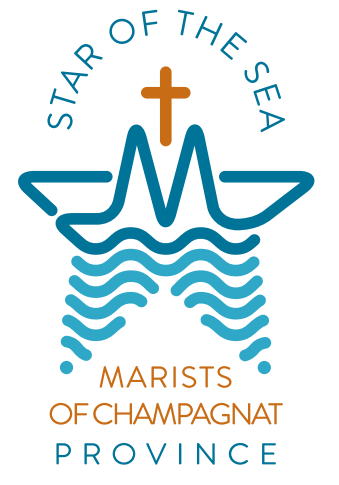 On 8 December 2022, the Feast of the Immaculate Conception of the blessed virgin Mary, the Star of the Sea Province was inaugurated by the Superior General of the Marist Brothers.  A Province is an administrative unit within the Institute of the Marist Brothers. The Brothers, communities and ministries that constitute the Star of the Sea Province within the Institute will be those in New Zealand, Australia, Cambodia, Fiji, Kiribati, New Caledonia, Papua New Guinea, Samoa, Solomon Islands, Timor Leste and Vanuatu.The Star of the Sea Province is of course much more than an administrative and governance structure. It is also a community for all Champagnat Marists.  The familial relations that are necessary cannot be established quickly. They will develop over time as the Brothers and Marists of Champagnat become familiar with one another. Fortunately, we are not starting from scratch; there are already solid foundations for growth in this area. Working relationships and friendships have been formed in previous decades. Over and above cultural and historical differences our faith, Founder and our shared Marist story will bring a sense of common purpose and vision.  The LogoThe Star: is subtle and formed from the apex of the cross, to the left and right extremities and to the bottom of the waves.The Sea: the wave shape, with the multiples and different sizes representing the diversity of the Star of the Sea Province, composed of quite different nations. Marist: the M is obvious in the centre of the design and acknowledges the centrality of Mary to our lives as Marists of Champagnat. The Boat: upon the waves, is a traditional image for the Church, the barque of Christ, referring as it does to the Apostles in the boat with Jesus. We are navigating and travelling together as a community and family.